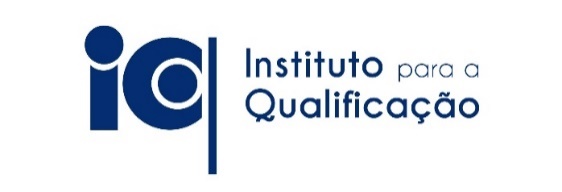 OFERTA FORMATIVA 2022/2023Cabeleireiro/aModalidade de Formação: Curso de AprendizagemLocal de Formação: Centro de Formação Profissional da MadeiraCertificação: Escolar e Profissional  (12º Ano de Escolaridade - Nível 4)Horário: LaboralData de Início: Setembro 2022Duração: 3 anosIdade: Entre os 15 e os 29 anosHabilitação Escolar  (à entrada): 9º Ano de Escolaridade e /ou 10º e/ou 11º Ano de Escolaridade do Ensino Secundário, ou titulares de habilitação equivalente.Saída Profissional: É o/a profissional qualificado/a que executa diferentes processos de tratamento e embelezamento capilar, para homem e senhora, designadamente lavagem, secagem, penteado, corte, coloração/descoloração, ondulação, alisamento/desfrisagem, bem como proceder à aplicação de cabeleiras e postiços, utilizando os produtos e técnicas de bem-estar adequados e obedecendo às normas de ambiente, segurança e saúde.Carga horária para os 3 anos letivos:Componente de Formação Sociocultural - Viver em Português – 275H	- Comunicar em Língua Inglesa - 200H                                                 - Mundo Atual – 100H                                                                      - Desenvolvimento Pessoal e Social – 100H                                  - Tecnologias de Informação e Comunicação – 100HComponente de Formação Científica - Matemática e Realidade – 200H- Biologia – 100H- Psicologia – 100HComponente de Formação TecnológicaTecnologias Específicas (Anatomia e fisiologia - cabelo e couro cabeludo; Cosmetologia capilar; Colorimetria capilar; Técnicas de corte de cabelo - feminino e masculino; Penteados - princípios e técnicas; Cuidados específicos, técnicas de design e corte de barba e bigode; Secagem do cabelo - princípios; etc.) - 950HPráticaFormação Prática em Contexto de Trabalho: 1505HTotal: 3638HPara mais informações, por favor contacte:Telefone: (+351) 291701090/ (+351) 963 591 287Linha Verde: 800 201 913E-mail: geral.iq@edu.madeira.gov.pt